Изодеятельность: по желанию выполнить работу на тему: «Огни светофора»«Уроки светофора».Начинаем разговор
Мы про важный светофор!
На дороге он стоит
За движением следит.
Если красный свет горит,
Светофор нам говорит:
-Стой на месте! не иди!Ты немножко подожди.
Ярко-желтый свет горит,
"Приготовься"- говорит.
Светофор предупреждает,
Что он свет переключает.
Он зеленый свет включил,
Путь вперед нам разрешил,
Все машины дружно ждут:
Дети с мамами идут.  В.ЛиходедРисование 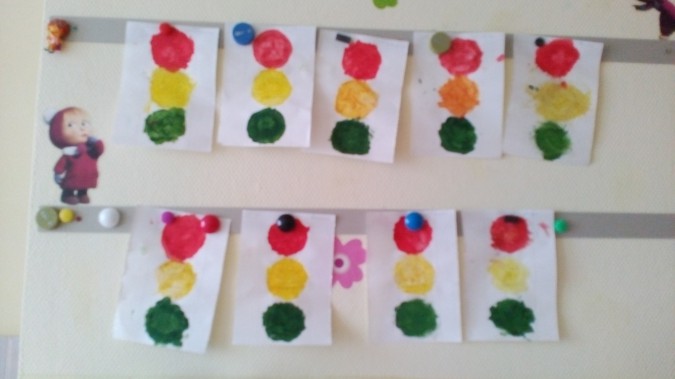 Лепка 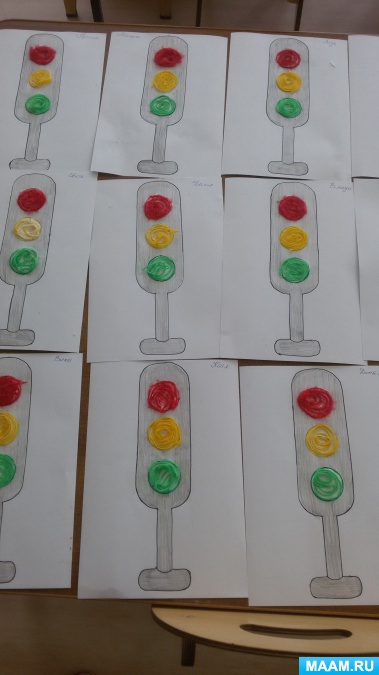 Аппликация 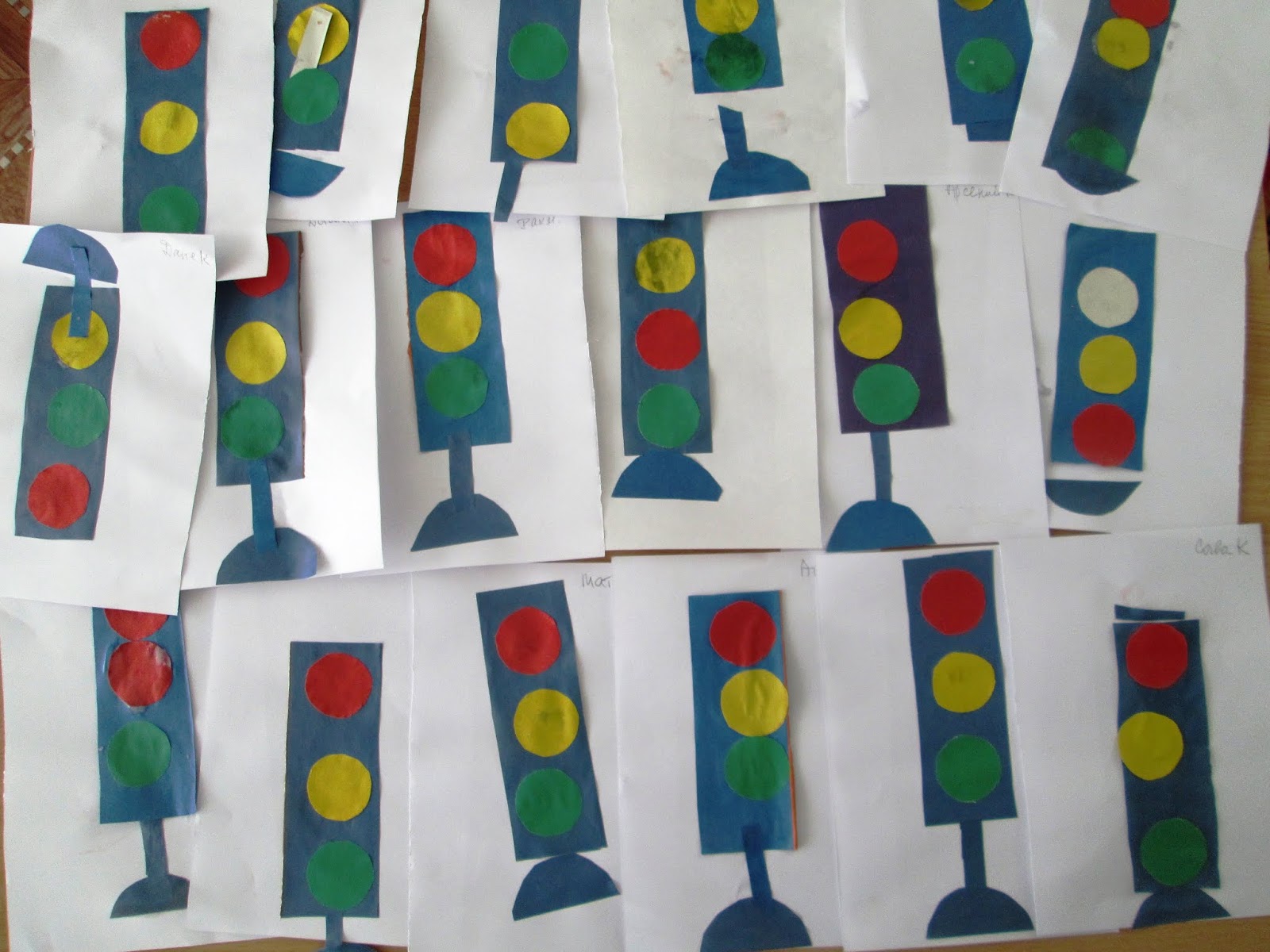 